5 maja 2020   klasa 5aTemat: Liczby ujemne.Cele lekcji:Uczeń:-rozpoznaje liczbę ujemną w zbiorze liczb całkowitych;-potrafi zapisać i odczytać liczbę ujemną;-podaje zastosowania liczb ujemnych;-odczytuje i zaznacza liczby całkowite na osi liczbowej;-porównuje liczby całkowite;-znajduje liczbę przeciwną do danej.Zad. 3 tr. 208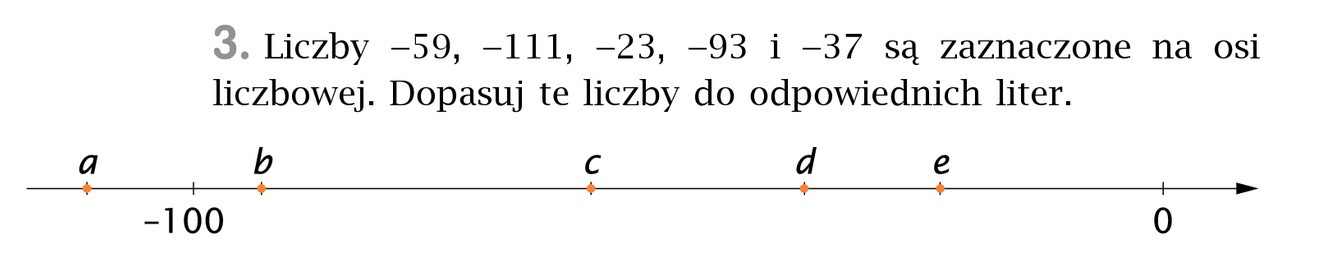 a = -111,   b = - 93,   c = - 59,    d = -37,   e = -23Zad. 4 tr. 208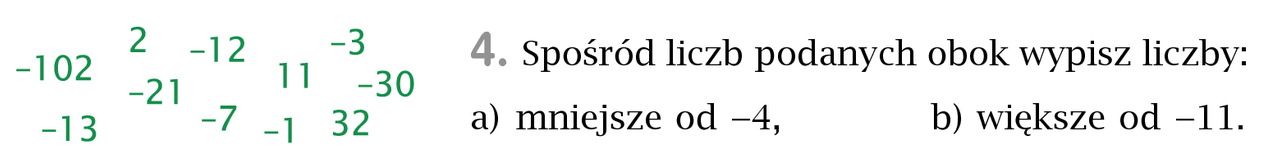 a = -102, -13, -21, -12, -7, -30b = 2, -7, 11, -1, 32, -3Zad. 7 str. 208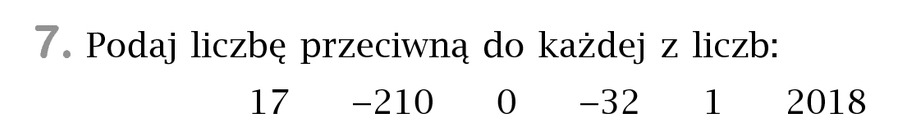 17       -17,			-32     32,		2018         -2018,-210     210,			1        -1,		0               0.Zad. 10 str. 209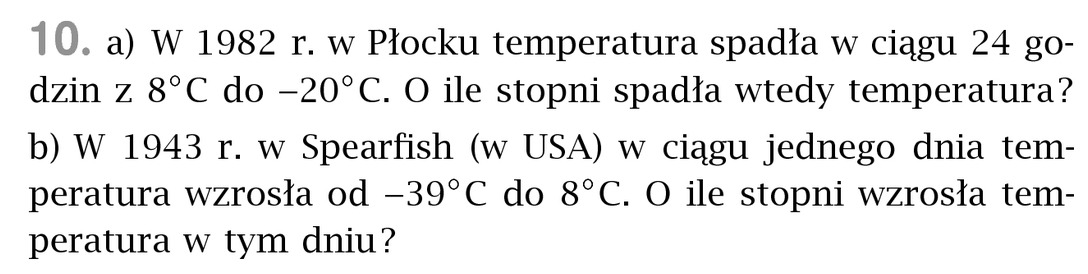 8oC do -20oC         temperatura spadła o 28oC– 39oC  do 8oC       temperatura wzrosła o 47oCProszę wykonać ćwiczenie 4,5,6,7 str. 112 i 113 w zeszycie ćwiczeń. Ćwiczeń nie odsyłamy.